Implement Complete Streets6.1.2 First Selectman Laura Francis and Cathy Bisceglia attended a “Vibrant Main Street” Conference in October 2019. The Bridge, “Creating Walkability…the First Steps”  11.8.2019  https://ctmainstreet.org/events/creating-walkability-the-first-steps/Leslie Bulion attended BikeWalkCT technical training June 9, 2017. http://www.bikewalkct.org/bike-walk-summit-2017.htmlMartin Anderson Implementing Complete Streets and Vision Zero in Connecticut 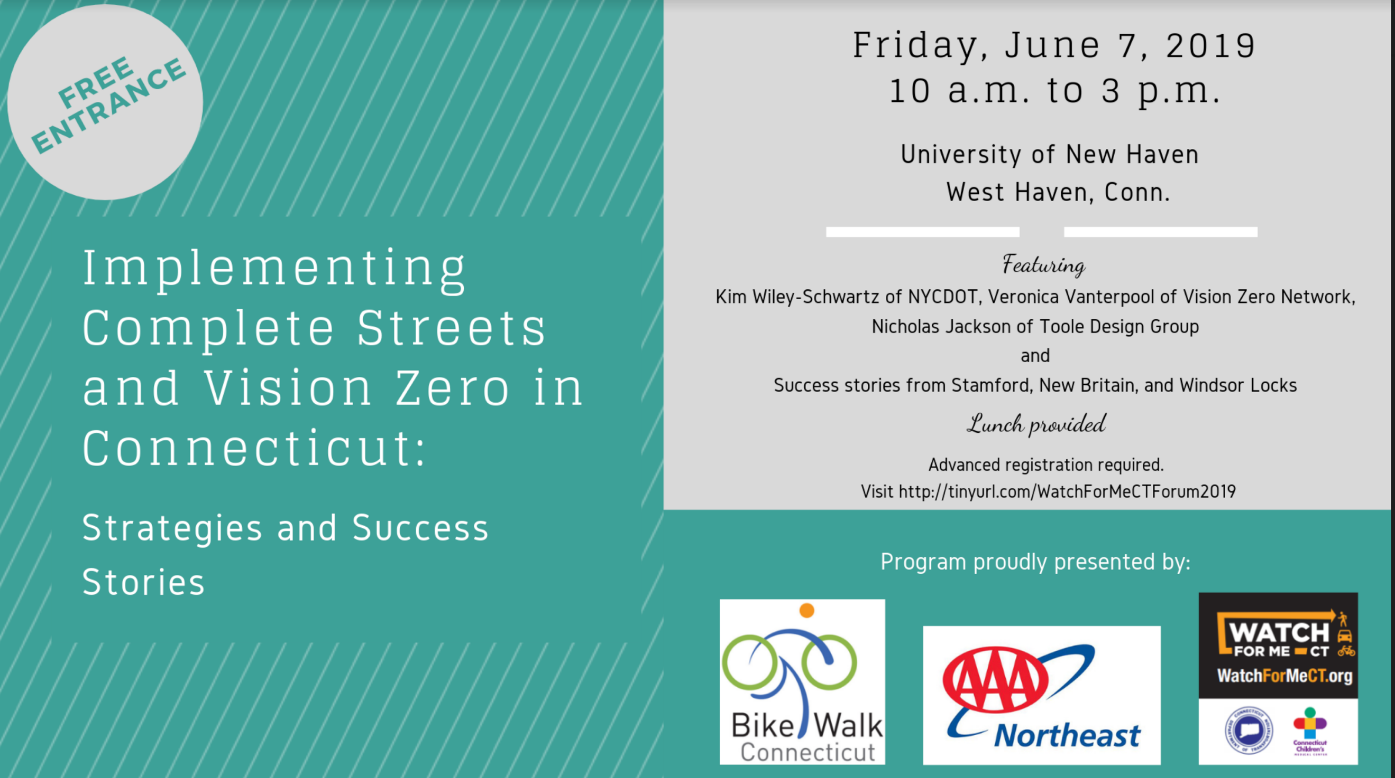 Leslie Bulion, Cathy Bisceglia, Becky Anderson attended STEP webinar April-May 2020 (see accompanying certificates).Supporting DocumentsCertificates of Completion of Trainings (pdf)